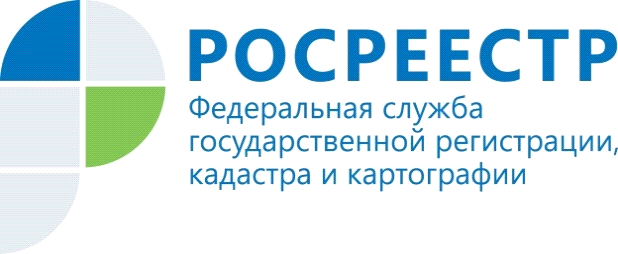 Как обезопасить свою недвижимость от мошенников? На сегодняшний день обезопасить свою недвижимость от мошенников можно разными путями.Росреестр разрабатывает новые возможности для защиты имущества граждан. Так, Федеральный закон от 2 августа 2019 года № 286-ФЗ «О внесении изменений в Федеральный закон «О государственной регистрации недвижимости», вступивший в действие 13 августа 2019 года, направлен на защиту интересов граждан в случае недобросовестных действий по отчуждению принадлежащего им на праве собственности недвижимого имущества с использованием незаконного получения ключа электронной подписи. С 1 ноября вступил в силу п. 3 статьи 1 указанного документа. Нововведение содержит очень важную норму: Росреестр должен сообщить собственнику квартиры, что поступило заявление о государственной регистрации перехода, прекращения его права собственности на недвижимость, подписанное усиленной квалифицированной электронной подписью. Те, кто не используют при заключении сделок электронную подпись, могут обезопасить недвижимость, подав заявление о невозможности проведения сделок без личного участия собственника. Сделать это можно, написав заявление, в любом офисе МФЦ. Таким образом, сегодня для собственников действуют три степени защиты: • возможность наложения запрета на проведение сделки со своей недвижимостью без личного участия владельца;• необходимость составления бумажного заявления от собственника о возможности государственной регистрации перехода прав на основании электронного пакета документов; •  оповещение собственника о поступлении документов на совершение сделки с недвижимостью с использованием электронной подписи. Управление Федеральной службы государственной регистрации, кадастра и картографии по Республике Алтай 